I understand that it is a privilege given to me by the FMSCI to attend this Seminar/s.  I understand, agree and accept the decision of the FMSCI to either accept / reject my application/s and I on behalf of me, my legal heirs etc. renounce my right to agitate, litigate against all parties concerned / involved in this programme. I solemnly affirm.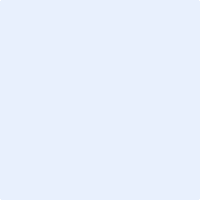 SignaturePayment DetailsPlease send duly filled in form to : seminar@fmsci.in29th May -5th June 2017Leonia Holistic Destination, HyderabadAPPLICATION FORM Train the Trainer     Race Director & COC  StewardsLAST DATE FOR SUBMISSION : 5TH MAY 2017Affix PhotographName of the ApplicantName of ClubDate of Birth (dd/mm/yyyy)Blood GroupBlood GroupMailing AddressCityStatePin CodeAllergy (if any)MobileEmailHotel Accommodation Twin Sharing     Single Occupancy  Twin Sharing     Single Occupancy  Twin Sharing     Single Occupancy  Twin Sharing     Single Occupancy EXPERIENCE FOR THE PAST THREE YEARSAs Marshal / Head Marshal (if you apply for Train the Trainer for MarshalAs Race Director / COC (if you apply for Race Director & COC)As Steward (if you apply for Steward).  Mention Stewards License No., if anyDate of paymentAmountMode : Cash / NEFT / IMPSUTR / IMPS No.